Решение Собрания депутатов Большесундырского сельского поселения Моргаушского района Чувашской Республики  от 25 июня 2021 года №С-16/1О назначении дополнительных выборов  депутата  Собрания депутатов Большесундырского сельского поселения Моргаушского района Чувашской Республики  по Шупосинскому одномандатному избирательному округу №9В соответствии со  статьей 10 Федерального Закона от 12.06.2002 г. № 67-ФЗ «Об основных гарантиях избирательных прав и права на участие в референдуме граждан Российской Федерации»,  статьей 5  Закона Чувашской Республики от  25.11.2003 г. № 41 «О выборах в органы местного самоуправления в Чувашской Республике», Уставом Большесундырского  сельского поселения Моргаушского района Чувашской Республики, Собрание депутатов Большесундырского  сельского поселения Моргаушского района Чувашской Республики р е ш и л о:Назначить  выборы депутата  Собрания депутатов Большесундырского сельского поселения Моргаушского района Чувашской  Республики по Шупосинскому  одномандатному избирательному округу №9  на 19 сентября  2021 года.Направить настоящее решение в Моргаушскую территориальную  избирательную комиссию. Настоящее решение  подлежит официальному опубликованию.        Глава Большесундырского сельского поселения  Н.А.МарееваРешение Собрания депутатов Большесундырского сельского поселения Моргаушского района Чувашской Республики  от 25 июня 2021 года №С-16/2О закреплении ответственных лиц для проведения профилактической работыВ соответствии с Федеральным законом от 06.10.2003 г. № 131-ФЗ «Об общих принципах организации местного самоуправления в Российской Федерации», Уставом Большесундырского  сельского поселения Моргаушского района Чувашской Республики, Собрание депутатов Большесундырского  сельского поселения Моргаушского района Чувашской Республики р е ш и л о:Закрепить депутатов Собрания депутатов Большесундырского сельского поселения ответственными лицами для проведения профилактической работы с семьями, состоящими на профилактическом учете в КДН и ПДН: Контроль за выполнением данного решения оставляю за собой.Глава Большесундырского сельского поселения  Н.А.Мареева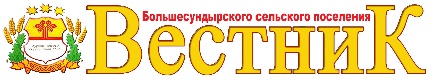 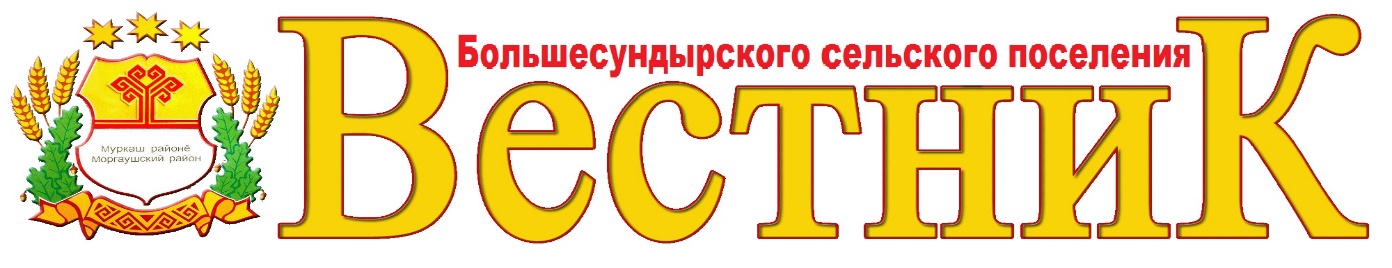 № п\пСемья, состоящая на профилактическом учете в КДН и ПДНОтветственные лица, закрепленные за семьей1Бочкарева Оксана Юрьевна, с.Б.Сундырь, ул.Мичурина, д.10, кв.10Кольцов Юрий Николаевич, депутат по Новому избирательному округу №2 ( по согласованию)2Еропова Елена Ивановна, д.Турикасы, ул.Молодёжная, д.29Акчурин Альберт Сергеевич, депутат по Мижарскому избирательному округу №7 ( по согласованию)3Миронова Вера Николаевна, с.Б.Сундырь, ул.Советская, д.15, кв.8Алешин Владимир Валерьевич, депутат по Советскому избирательному округу №4 ( по согласованию)4Краснова Людмила Леонидовна, д.Ойкасы, ул.Центральная, д.13Толстов Александр Иванович, депутат по Большекарачкинскому избирательному округу №6 ( по согласованию)5Салдыркин Георгий Николаевич, с.Б.Карачкино, ул.Центральная, д.17Толстов Александр Иванович, депутат по Большекарачкинскому избирательному округу №6 ( по согласованию)6Хохлова Лариса Анатольевна, с.Б.Карачкино, ул.Центральная, д.60Толстов Александр Иванович, депутат по Большекарачкинскому избирательному округу №6 ( по согласованию)7Моисеев Владимир Васильевич, с.Б.Сундырь, ул.Трудовая, д.26, кв.2Титов Александр Михайлович, депутат по Большесундырскому избирательному округу №1 ( по согласованию)8Матвеева Ольга Александровна, с.Б.Сундырь, ул.Анисимова, д.24, кв.10Сыров Александр Евгениевич, депутат по Молодёжному избирательному округу №3 ( по согласованию)9Петров Дмитрий Александрович, с.Б.Сундырь, ул.Анисимова, д.20Сыров Александр Евгениевич, депутат по Молодёжному избирательному округу №3 ( по согласованию)10Пайков Кирилл Николаевич, с.Б.Сундырь, ул.Заводская, д.14Алешин Димитрий Геннадьевич, депутат по Заводскому избирательному округу №5 ( по согласованию)11Ильин Егор Андреевич, с.Б.Сундырь, ул.Новая, д.34, кв.43Сыров Александр Евгениевич, депутат по Молодёжному избирательному округу №3 ( по согласованию)12Проворов Лев Михайлович, с.Б.Сундырь, ул.Ленина, д.91Титов Александр Михайлович, депутат по Большесундырскому избирательному округу №1 ( по согласованию)13Кулькова Анна Дмитриевна, с.Б.Сундырь, ул.Ленина, д.53Титов Александр Михайлович, депутат по Большесундырскому избирательному округу №1 ( по согласованию)Учредитель: Собрание депутатовБольшесундырского сельского поселения(Газета учреждена решениемСобрания депутатов Большесундырского     сельского поселения №С-51/3  от 14.05.2014 г.) Издается с 01 июля 2014 годаГлавный редактор –Н.А.Мареева (69-1-13)Зам. главного редактора –А.Е.СыровСекретарь -В.И.Волкова (69-3-01)Тираж 5 экз.Подписано в печать25.06.2021 г.Адрес редакции:ул. Советская, д.16, с.Большой Сундырь, Моргаушский район,Чувашская Республика, 429544Факс: 8(83541) 69-1-13, 69-2-67Эл. почта:  mrgsund_pos@cbx.ru 